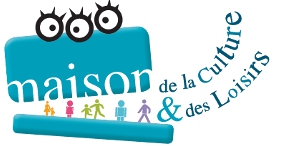 La Maison de la Culture et des Loisirs de Gérardmer (88), association d’éducation populaire, affiliée à la Fédération Française des MCJ recrute                                                       Un Coordinateur/ une coordinatriceMissions :Coordonner le secteur enfance/jeunesse de la MCL (accueil de loisirs, actions jeunesse, actions famille, CLAS) : garantir et assurer la conduite du projet de secteur tourné autour de l’action culturelle, assurer les relations avec les partenaires institutionnels, organiser le fonctionnement de l’équipe d’animateurs, notamment en matière pédagogiqueCo-piloter les actions d’éducation artistique : suivre et accompagner les projets soutenus, favoriser la synergie artistique autour des projets et organiser la médiation culturelle à la MCL, particulièrement autour des programmations proposées.Assurer la transversalité culturelle à la MCL : porter le projet et l’identité de la strucutre dans les manifestations structurantes, permettre un co-pilotage de gestion de projets avec les animateurs de secteurs ( Musiques actuelles, spectacle vivant, cinéma, activités…) faciliter le suivi et l’évaluation des projets.Ces missions seront exercées en lien avec la direction de la MCL et les orientations fixées par le Conseil d’Administration.Formation :DEJEPS ou niveau équivalentOu BEATEP/ BPJEPS et expérience significativeOu licence de l’éducationAvec un intérrêt et une expérience significative pour le domaine culturelUn diplôme ou une formation complémentaire en médiation culturelle serait un plusAptitudes et compétences :Aisance relationnelleGrande capacité d’ expression orale et écriteTravail en équipeCapacité d’adaptationPermis B obligatoireType de contrat : CDI, temps pleinRémunération : Groupe E, indice 350 (+ reprise d’ancienneté dans l’animation)Date de candidature : Avant le 15 octobre 2021Entretiens  : Lundi 8 novembre 2021Prise de fonction : entre le 1er décembre 2021 et le 31 décembre 2021Pour postuler, merci d’adresser votre lettre de motivation et votre CV, par mail uniquement à direction@mclgerardmer.fr en précisant comme sujet « recrutement coordination » avant le 15 octobre 2021.